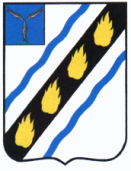 АДМИНИСТРАЦИЯСОВЕТСКОГО МУНИЦИПАЛЬНОГО ОБРАЗОВАНИЯСОВЕТСКОГО МУНИЦИПАЛЬНОГО РАЙОНАСАРАТОВСКОЙ ОБЛАСТИПОСТАНОВЛЕНИЕот 21.12.2023 № 160 р.п. СоветскоеО внесении изменений в постановление администрации Советского муниципального образования от 15.11.2023 № 122Руководствуясь Федеральным законом от 06.10.2003 № 131-ФЗ «Об общих принципах организации местного самоуправления в Российской Федерации» и Уставом Советского муниципального образования, администрация Советского муниципального образования ПОСТАНОВЛЯЕТ:1. Внести в постановление администрации Советского муниципального образования от 15.11.2023 № 122 «Об утверждении Положения о порядке уведомления представителя нанимателя (работодателя) о фактах обращения в целях склонения муниципального служащего администрации Советского муниципального образования к совершению коррупционных правонарушений, организации проверки этих сведений и регистрации уведомлений» следующие изменения:- пункт 8 Положения исключить.2. Настоящее постановление вступает в силу со дня его официального опубликования в установленном порядке.Глава администрацииСоветского муниципального образования                                 Е.В. Дьяконова